Eglise St Joseph 1er mars 2020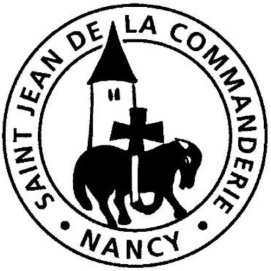 1er dimanche de Carême AJésus fut conduit au désertEn contrepoint du récit de la Genèse qui relate le péché d’Adam et Eve, St Paul exprime comment le Christ apporte la grâce de Dieu qui sauve de la mort et du péché. L’évangile illustre cela avec les quarante jours de Jésus dans le désert où il résistera à l’épreuve des tentations en s’appuyant sur la parole de Dieu.CHANT D’ENTREEQuarante jours d’une avancéeQuarante jours d’une avancée dans le désert où l’Esprit nous entraîne ; Quarante nuits de ciel voilé avant l’aurore où Jésus nous libère ; Quarante nuits, quarante jours sur les chemins du Dieu d’amour. R/R/ Vienne la Pâque du Seigneur, le temps béni des enfants de lumière !Vienne son jour dans tous les cœurs, Pâque fleurie pour la joie de la terre !Quarante jours sans autre pain que la Parole envoyée par le Père ; Quarante nuits creusant la faim de mieux connaître celui qui nous aime ; Quarante nuits, quarante jours à se nourrir du Dieu d’amour. R/PourQuarante jours de seul à seul avec l’Unique au visage indicible ; Quarante nuits dans la douleur d’une âme éprise de voir l’invisible ; Quarante nuits, quarante jours avec la soif du Dieu d’amour. R/1ère Lecture : Gn 2, 7-9 ; 3, 1-7aCe récit de la Genèse raconte comment Adam et Eve sous l’influence du serpent vont désobéir à Dieu puis prendre conscience de leur faute : « Ils se rendirent compte qu’ils étaient nus. »Psaume 50Pitié, Seigneur, car nous avons péché !Pitié pour moi, mon Dieu, dans ton amour, Selon ta grande miséricorde, efface mon péché. Lave-moi tout entier de ma faute,Purifie-moi de mon offense.Oui, je connais mon péché,Ma faute est toujours devant moi. Contre toit, et toi seul, j’ai péché, Ce qui est mal à tes yeux, je l’ai fait.Crée en moi un cœur pur, ô mon Dieu,Renouvelle et affermis au fond de moi mon esprit. Ne me chasse pas loin de ta face,ne me reprends pas ton esprit sain.Rends-moi la joie d’être sauvé ;Que l’esprit généreux me soutienne. Seigneur, ouvre mes lèvresEt ma bouche annoncera ta louange.2ème Lecture : Rm 5, 12-19Nouvel Adam, le Christ est venu apporter au monde la justice et la vie pour répondre au péché et à la mort qui marquent notre humanité.Evangile : Mt 4, 1-11Ta Parole, Seigneur, est vérité et ta Loi, délivrance.L’Homme ne vit pas seulement de pain,Mais de toute parole qui sort de la bouche de Dieu.Ta Parole, Seigneur, est Vérité et ta Loi, délivrance.PRIERE DES FIDELESFrères et sœurs, attentifs aux hommes et à leurs difficultés, confiants dans la douceur et la compassion du Seigneur, présentons-lui nos prières pour le monde et pour nos frères.Pour que ce temps de Carême permette à l’Eglise de témoigner, auprès des hommes, de l’espérance et de la charité qui nourrissent sa foi. Donne-lui la force et le  courage d’incarner l’amour comme le Christ nous l’a demandé. Seigneur, nous te prions. R/R/ Entends nos prières, entends nos voix.Entends nos prières monter vers toi.Pour que ce temps ;de Carême éclaire l’intelligence et les décisions de ceux qui nous gouvernent. Rends-les attentifs et compatissants aux véritables problèmes qui se posent aux hommes d’aujourd’hui. Seigneur, nous te prions. R/Pour que ce temps de Carême soit un temps de solidarité et de partage envers ceux qui souffrent. Change le regard que nous portons les uns sur les autres et vivifie en nous la charité fraternelle. Seigneur, nous te prions. R/Pour que ce temps de Carême soit un temps de conversion pour notre communauté. Fortifie sa foi et rends-la réceptive aux appels du monde. Seigneur, nous te prions. R/Seigneur, sûr de ton amour et de l’attention que tu portes à tes enfants, nous laissons nos prières monter vers toi. Par Jésus, le Christ, notre Seigneur. – Amen.COMMUNIONAvec toi, nous irons au désertSeigneur, avec toi, nous irons au désert, poussés comme toi par l’Esprit. (bis)Et nous mangerons la Parole de Dieu. Et nous choisirons notre Dieu.Et nous fêterons notre Pâques au désert ; nous vivrons le désert avec toi !Seigneur, nous irons au désert pour guérir, poussés comme toi par l’Esprit. (bis)Et tu ôteras de nos cœurs le péché. Et tu guériras notre mal.Et nous fêterons notre Pâques au désert, ô Vivant qui engendres la vie !Seigneur, nous irons au désert pour prier, poussés comme toi par l’Esprit (bis).Et nous goûterons le silence de Dieu. Et nous renaîtrons dans la joie.Et nous fêterons notre Pâques au désert ; nous irons dans la force de Dieu !Quelques pistes pour la méditationConnaître le Christ : Jésus fut conduit au désert« Jésus fut conduit au désert par l’Esprit pour être tenté par le diable. » (Mt 4, 1)Pour nous, le désert est l’occasion de s’abstraire de nos préoccupations quotidiennes. C’est un retour sur nous-mêmes, en faisant le vide, en priant, en méditant, …Au désert, Jésus a épousé notre condition humaine jusqu’à être« soumis à la tentation ! »Le carême est l’occasion, pour nous, d’identifier les tentations auxquelles nous sommes soumis et que, parfois, nous banalisons et excusons trop facilement !Le temps du carême nous invite à lutter contre la tentation par la prière, la pénitence, le partage.